2. SAVEZNI TRENING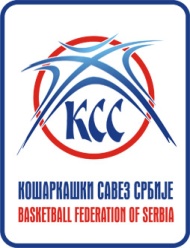 KRAGUJEVAC 23.04.2017.GODIŠTE:   2004r.b.prezime i imeKlub1Vasiljević SaraCrvena Zvezda – Beograd 2Tujević JasminaRadivoj Korać – Beograd 3Miljanić IvonaRas – Beograd 4Cicvarić AnđelijaArt basket – Beograd 5Kerezović TamaraArt basket - Beograd6Radovanov VanjaArgos – Beograd 7Miškić BojanaStara Pazova – Stara Pazova8Marojević AnđelaVrbas – Vrbas9Milinković JanaŽKA Novi Sad – Novi Sad10Kalinić VladanaTamiš – Pančevo 11Ilić DarijaSivac - Sivac12Ćulibrk MirjanaČelarevo – Čelarevo13Vasiljević ValentinaLjubovija – Ljubovija14Đorić AnastasijaŠumadija 1991 – Kragujevac 15Đukić AnjaParaćin – Paraćin16Jeremić TeodoraIvanjica - Ivanjica17Miljković TijanaParaćin – Paraćin 18Lazarević Srna Kris kros – Kragujevac 19Janković MagdalenaAleksinac – Aleksinav 20Trailović MilenaHajduk Veljko – Negotin 21Zlatković AndreaSvrljig – Svrljig 22Ćirić ValerijaMladost – Bela Palanka23Milojević AnastasijaActavis – Leskovac 24Ivanović TamaraStudent – Niš 